学校給食共同調理場・放射性物質検査見学会　参加者募集！！いわき市では、今年度から、小中学生の保護者の皆様を対象とした、学校給食共同調理場（給食センター）と、放射性物質検査現場の見学会を実施しております。２学期までに５回開催し、多くの皆様に参加していただいております。この度、市内幼稚園・保育所（園）にお子様が通われている保護者の方にもご見学していただく機会を設けることとなりましたので、お知らせします。当日は、実際に給食を調理している様子や、食材を検査している様子を見学することができます。また、放射能の専門家による講話もあり、放射性物質の正しい知識や学校給食の検査体制について理解を深めいただくよい機会だと考えておりますので、ぜひご参加ください！【開催日時】　第６回：平成2７年１月23日（金）　午前10時から　　　　　　　第７回：平成2７年２月13日（金）　午前10時から【見学場所】　小名浜学校給食共同調理場　　　　　　　ＮＰＯ法人いわき環境システム【見学内容】　給食調理場見学・給食の試食　　　　　　　放射能の専門家による講話　　　　　　　放射性物質検査現場見学【集合場所】　いわき市役所本庁舎、または小名浜学校給食共同調理場　　　　　　　ＮＰＯ法人いわき環境システムへは、マイクロバスでの移動となります。　　　　　　　※本庁舎までお車でお越しの際は、公共駐車場をご利用ください。　　　　　　　　小名浜給調には駐車場があります。【参加費】　給食の試食代として310円をいただきます。【持参物】　①スリッパ、②筆記用具、③参加費（つり銭のないようにお願いします。）【募集人数】　各回20名（先着順）【募集期間】　各回定員に達し次第、または開催日の前々日の正午に締め切りとさせていただきます。　【応募方法】　電話・FAX・Eメールにてお申込みください。　　　　　　　参加希望回、氏名・住所・電話番号、　　　　　　　お子様が通われている幼稚園・保育所（園）名をご記入ください。　　　　　　　※FAX・Ｅメールで応募された方には、折り返しお電話で参加の可否をご連絡させていただきます。【応募様式】　裏面の参加申込書をご利用ください。または市のホームページからダウンロードしてご利用ください。教育委員会事務局学校支援課のページにあります。応募・問い合わせ先いわき市教育委員会　学校支援課　食育給食係電話　0246-22-7545　FAX　0246-22-7591	Eメール　gakkoshien@city.iwaki.fukushima.jp	裏面へFAX 0246-22-7591　学校支援課　食育給食係見学会参加申込書参加回（いずれかに丸をつけてください）　　　第６回　・　第７回参加者氏名　　　　　　　　　　　　　　住所	電話番号（連絡の取れる番号を記載願います。）お子様の幼稚園・保育所（園）名	集合場所（どちらかに丸をつけてください）　本庁舎　・　小名浜給調【当日のプログラム】9:30　　　　　　　いわき市役所本庁舎集合・出発　　　　　　　　　　※小名浜給調に集合される方は9時50分までにお越しください。10:00～10:50　　　小名浜学校給食共同調理場見学・説明11:00～12:10　　　専門家講話12:20～13:00　　　給食配膳・試食・後片付け13:00～13:30　　　NPO法人いわき環境システム（赤井駅前）へ移動13:30～14:30　　　放射性物質検査現場見学・説明15:00　　　　　　　いわき市役所本庁舎解散15:20　　　　　　　小名浜給調解散※プログラムは変更となる場合があります。会場案内図　小名浜学校給食共同調理場：いわき市鹿島町船戸字林下11-33　　　　　　　　　　　　　　　　TEL：0246-58-6384 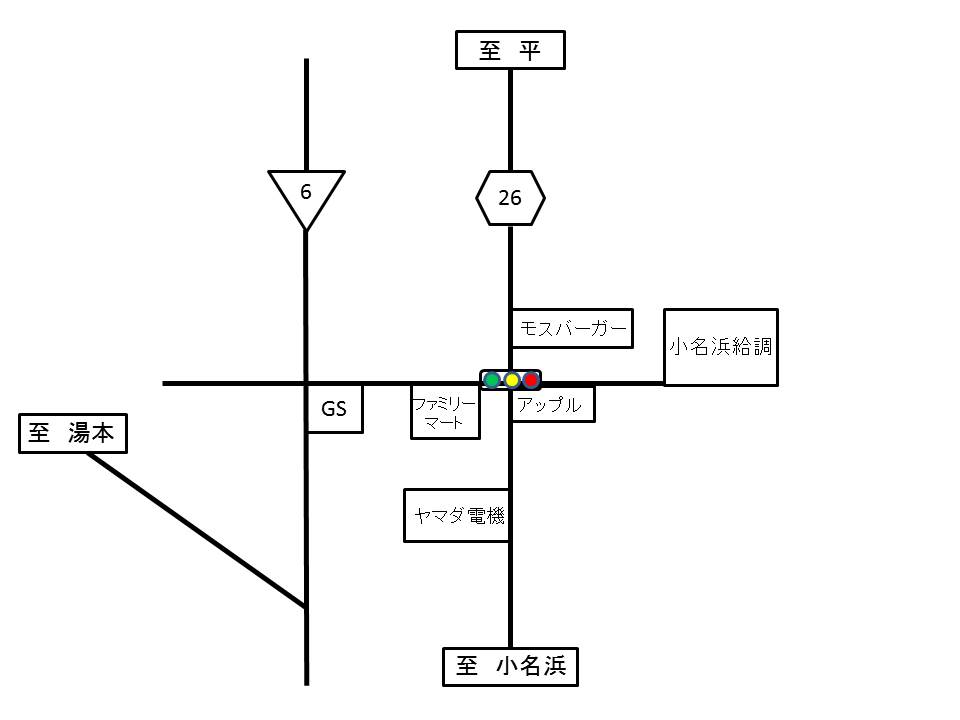 